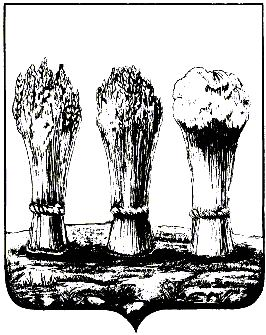 АДМИНИСТРАЦИЯ ЛЕНИНСКОГО РАЙОНА ГОРОДА ПЕНЗЫПРИКАЗот 25.09.2018 № 237О внесении изменений в приказ главы администрации Ленинского района города Пензы от 20.06.2012 № 108 «Об утверждении административного регламента администрации Ленинского района города Пензы по предоставлению муниципальной услуги «Выдача свидетельства о регистрации уставов ТОС»Руководствуясь Положением об администрации Ленинского района города Пензы, утвержденным постановлением главы администрации города Пензы от 27.10.2006 № 1266,П Р И К А З Ы В А Ю :1. Внести в приказ главы администрации Ленинского района города Пензы от 20.06.2012 № 108 «Об утверждении административного регламента администрации Ленинского района города Пензы по предоставлению муниципальной услуги «Выдача свидетельства о регистрации уставов ТОС» (далее – приказ) следующие изменения:1.1. Наименование приказа изложить в следующей редакции:«Об утверждении административного регламента «Регистрация устава территориального общественного самоуправления».1.2. Преамбулу приказа изложить в следующей редакции:«В соответствии с Федеральным законом от 27.07.2010 № 210-ФЗ «Об организации предоставления государственных и муниципальных услуг», приказываю:».1.3. Пункт 1 приказа изложить в следующей редакции:«1. Утвердить административный регламент оказываемой муниципальной услуги «Регистрация устава территориального общественного самоуправления» согласно приложению к настоящему приказу».1.4. Пункт 4 приказа изложить в следующей редакции:«4. Контроль за выполнением настоящего приказа возложить на заместителя главы администрации Ленинского района города Пензы по организации деятельности администрации района.».2. Внести в административный регламент администрации Ленинского района города Пензы по предоставлению муниципальной услуги «Выдача свидетельства о регистрации уставов ТОС», утвержденный приказом главы администрации Ленинского района города Пензы от 20.06.2012 № 108, (далее – Административный регламент) следующие изменения:2.1. Наименование Административного регламента изложить в следующей редакции:«Регистрация устава территориального общественного самоуправления».2.2. Абзац второй пункта 1.1. Административного регламента изложить в следующей редакции:«Настоящий административный регламент определяет стандарт и порядок предоставления администрацией Ленинского района города Пензы муниципальной услуги «Регистрация устава территориального общественного самоуправления».2.3. Абзац четвертый пункта 1.3. Административного регламента изложить в следующей редакции:«Ответственным за оказание муниципальной услуги «Регистрация устава территориального общественного самоуправления» является начальник отдела по взаимодействию с органами территориального общественного самоуправления (далее - начальник отдела). Начальник отдела осуществляет прием заявителей по адресу: 440008, г. Пенза, ул. Пушкина, 29А, каб. 207, в соответствии со следующим графиком:».2.4. Пункт 2.1. Административного регламента изложить в следующей редакции:«2.1. Наименование муниципальной услуги: «Регистрация устава территориального общественного самоуправления» (далее – муниципальная услуга)».2.5. Абзац второй пункта 2.5. Административного регламента изложить в следующей редакции:«Предоставление муниципальной услуги осуществляется в соответствии с:».2. Настоящий приказ опубликовать в муниципальной газете «Пенза» и разместить на интернет - странице администрации Ленинского района города Пензы официального сайта администрации города Пензы в информационно-телекоммуникационной сети «Интернет».3. Контроль за выполнением настоящего приказа возложить на заместителя главы администрации Ленинского района города Пензы по организации деятельности администрации района.Глава администрации            Н.Б. Москвитина